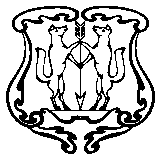 АДМИНИСТРАЦИЯ ГОРОДА ЕНИСЕЙСКАКрасноярского краяРАСПОРЯЖЕНИЕ« 06   »   02       2018 г.                      г. Енисейск                                      №  119  -рОб обеспечении БДД во время проведения мероприятия На основании Распоряжения администрации города от 01.02.2018 г. № 98-р «О проведении традиционного праздника «Широкая Масленица»», в связи с необходимостью обеспечения безопасности дорожного движения при проведении общегородского массового мероприятия, руководствуясь Законом Красноярского края от 24.05.2012 №2-312 «О временных ограничениях или прекращении движения транспортных средств по автомобильным дорогам регионального или межмуниципального, местного значения в границах населенных пунктов на территории Красноярского края», а также ст. 5, ст.8, ст.46 Устава г. Енисейска:1.  Ограничить движение транспортных средств на участках улично - дорожной сети города 18.02.2018 г. с 11:30 до 15:00 ч.ч.:           ул. Ленина на участке от п. Партизанский до ул. Бабкина;        ул. Бабкина на участке от ул. Ленина до ул. Кирова;        ул. Кирова на участке от ул. Бабкина до ул. Кирова,80;        выезд на ул. Ленина со стороны пер. Пожарный;        выезд на ул. Ленина со стороны администрации Енисейского района;        выезд на ул. Ленина со стороны администрации города Енисейска;        выезд на ул. Ленина со стороны дебаркадера (ул. Бабкина).       2.	  МКУ «Служба муниципального заказа» города Енисейска (Д.А.Шмик) установить знаки,  запрещающие движение транспорта на участках  проведения массового мероприятия и обеспечить выставление ограждений в местах перекрытия.      3.	  МО МВД России «Енисейский» (Е.В. Жуков) обеспечить выполнение соблюдения требований установленных знаков во время проведения мероприятий в соответствии со схемой организации дорожного движения.      4. Контроль за исполнением распоряжения возложить на первого заместителя главы города О.А. Патюкова.      5. Распоряжение вступает в силу со дня подписания и подлежит опубликованию на интернет-портале органов местного самоуправления города Енисейска: www.eniseysk.com и в газете «Енисейск-Плюс».Глава города                                                                                                       И.Н. АнтиповСтенчина Ольга Васильевна8 39195 2 6535